Block Notes n. 8, marzo 2021Dipartimento Welfare e nuovi diritti della Cgil Lombardia A cura di M. Vangi, L. Finazzi, A. Decol, M. Vespa In questo numeroDalle Agenzie di stampa regionali: Mario Negri. La riforma del servizio sociosanitario regionale lombardo Vaccini, Regione Lombardia bocciata “per incapacità” da associazioni e forze politiche Covid. L’aggiornamento quotidiano delle vaccinazioni agli ultraottantenniCovid, vaccinazioni ai vulnerabili. Locatelli: Regione garantisce priorità Vaccini anti Covid a persone vulnerabili e con gravi disabilitàVaccini anti-Covid, accordi con privati, Avis e cooperative dei medici Covid. Viggiù/Va modello di strategia combinata per contenere e vaccinare Arrivano 122 nuovi medici, finito corso organizzato da Polis-LombardiaVaccini anti-Covid, falsa notizia apertura iscrizioni fascia 60-79 anniCovid hotel, 1 milione a Ats per coprire costi sostenuti in piena emergenzaVaccinazioni Over 80, verifiche su elenchi: concludere fase entro 11 aprileCaregiver, assegno per chi si occupa delle persone non autosufficienti Lombardia sveglia! Fontana, così, proprio, non va!Vaccini: caos senza fine. Il Pd chiede l’intervento del generale FigliuoloRsa: è il momento di una riforma. La pandemia ha messo in luce i limiti del sistemaDalle Agenzie di stampa nazionali: Piano campagna vaccinale nazionaleVaccini: dosi residue non conservabili siano somministrate Pass Covid per viaggiare nell’Unione europea Vaccinazioni anti Covid-19: firmati i protocolli con odontoiatri, pediatri e specialisti 18 marzo: giornata nazionale in memoria delle vittime del Covid ISS: incidenza pandemia aumenta a livello nazionalePandemia: Agenas, ultimi dati su ricoveri e terapie intensiveUe: vaccini efficaci e controllo esportazioniVaccini e restrizioni: Ue lavora a norme su esportazioniGelmini: siamo alla terza versione del piano vaccini. Non è colpa di questo esecutivoL’esitazione vaccinale: un percorso a ostacoliL’effetto dei vaccini già si vedeLe misure di povertà durante la pandemiaDa Agenas - Nuovo Monitor n. 44Da EpiCentro Dalle Agenzie di stampa regionaliMario Negri. Milano, Lunedì 29 Marzo 2021Giornata di Lavoro su “La riforma del servizio sociosanitario regionale lombardo” Obiettivo dell’incontro sarà quello di aprire un confronto e un dibattito tra addetti ai lavori per raccogliere idee e proposte su come affrontare in maniera trasparente e costruttiva la riforma del SSR di Regione Lombardia anche alla luce delle valutazioni e delle richieste di revisione contenute nel documento di AGENAS (Protocollo n. 2020/0007526 del 16/12/2020) relativo all’analisi del modello e dei risultati raggiunti a cinque anni dall’avvio della riforma del Sistema Sociosanitario Lombardo (LR 23/2015). In particolare, si affronteranno attraverso il contributo di esperti ed esperienze sul campo le problematiche della riorganizzazione delle cure primarie, dell’integrazione e del riequilibrio ospedale-territorio, la continuità di cura, l’integrazione socio-sanitario assistenziale, il ruolo della prevenzione, il rapporto pubblico-privato, la formazione degli operatori sanitari e del rapporto dei medici delle cure primarie con il SSR. Per partecipare alla giornata di lavoro e ricevere il link all’evento è necessario registrarsi al seguente link: http://bit.ly/3taZxNCCgil Lombardia16 Marzo 2021. Vaccini, Regione Lombardia bocciata “per incapacità” da associazioni e forze politiche. Monica Vangi (Cgil Lombardia): “Campagna vaccinale pasticciata e divisiva, sanità inefficiente come un anno fa”La campagna vaccinale in Regione Lombardia è un vero e proprio pasticcio. La pensano così Arci Milano, Acli Milano, Cgil Lombardia, I Sentinelli, Forum per il diritto alla Salute, e i rappresentanti in consiglio regionale di Pd, Movimento 5 Stelle, Sinistra Italiana, riuniti questa mattina in conferenza stampa. Una denuncia già partita dalla Cgil regionale. “Over 80 ancora in attesa di essere vaccinati, sms di appuntamento mai inviati (è accaduto nel bergamasco), appuntamenti in sedi vaccinali distanti oltre 100 km (è successo, per esempio, proprio ieri nel cremasco), somministrazioni del vaccino a domicilio che tardano a partire, per non parlare delle persone disabili rinchiuse nelle loro abitazioni o in strutture residenziali da oltre un anno!”. Così Monica Vangi, segretaria della Cgil Lombardia, ha raccontato questa mattina i disagi registrati in questi giorni in Lombardia. Leggi tutto. Da “Lombardia Notizie online”, Agenzia di stampa della Regione Lombardia Notizie Online del 16 marzo 2021Covid, l’aggiornamento quotidiano delle vaccinazioni agli ultraottantenni. Lombardia: giorno per giorno i vaccinati ‘over 80’È iniziata in Lombardia domenica 21 febbraio la fase ‘1 ter’ della campagna anti-Covid per vaccinare gli anziani di età superiore agli ottanta anni, i cosiddetti ‘over 80’: a seguire la progressione del numero dei vaccinati. I dati sono aggiornati quotidianamente. Nelle tabelle è possibile leggere i riferimenti numerici relativi alle somministrazioni di prime e seconde dosi. Sono suddivisi per le singole Ats lombarde. Le tabelle contengono, inoltre, i riferimenti alle vaccinazioni somministrate ai cittadini di età inferiore agli 80 anni (under 80). Si segnala che i valori cumulati possono variare nel tempo. Questo dal momento che dei centri vaccinali registrano alcune vaccinazioni in modalità differita, per favorire in alcuni casi specifici l’operatività dei vaccinatori. Leggi tutto. Notizie Online del 17 marzo 2021Covid, vaccinazioni ai vulnerabili. Locatelli: Regione garantisce priorità. Campagna vaccinale lombarda ha un punto fermo nella copertura dei disabili e più in generale in quella delle persone fragiliL’assessore regionale alla Famiglia, Solidarietà sociale, Disabilità e Pari opportunità, Alessandra Locatelli, è intervenuta, martedì 16 marzo, in Consiglio regionale, nell’ambito della discussione sulla mozione urgente sulla campagna vaccinale per garantire la priorità delle somministrazioni per persone estremamente vulnerabili e ai disabili gravi e la predisposizione di liste vaccinali di riserva. “La priorità vaccinale per le persone vulnerabili e iper vulnerabili è un punto fermo della campagna vaccinale di Regione Lombardia”. Leggi tutto. Vaccini anti Covid a persone vulnerabili e con gravi disabilitàLa vicepresidente e assessore al Welfare di Regione Lombardia, Letizia Moratti, insieme all’assessore regionale alla Famiglia, Solidarietà sociale, Disabilità e Pari opportunità, Alessandra Locatelli, ha incontrato per i vaccini delle persone vulnerabili  le associazioni del Terzo Settore. Lo scopo: condividere la strategia vaccinale che la Lombardia metterà in campo, nei prossimi giorni, per vaccinare i lombardi con gravi disabilità e in stato di vulnerabilità. In molte strutture diurne e residenziali del territorio lombardo, la campagna di somministrazione dei vaccini anti Covid-19 è quasi giunta a completamento. In contemporanea, partirà ora la somministrazione dei vaccini alle persone più vulnerabili e ai disabili gravi. Che sono in carico e seguiti dai Centri di Riferimento specialistici presso le strutture ospedaliere, pubbliche e private della Lombardia. Leggi tutto. Vaccino anti-Covid, accordi con privati, Avis e cooperative dei medici. Obiettivo: potenziare offerta e salvaguardare livello prestazioni. Moratti: ogni giorno aggiungiamo un tassello fondamentaleNovità in arrivo dalla Giunta lombarda per il vaccino anti-Covid, via libera anche ad accordi con privati, Avis e cooperative di Medici di medicina generale. Potenziare l’offerta vaccinale e salvaguardare il livello di prestazioni erogate dalle strutture sanitarie, anche per l’espletamento di tutte le altre attività non correlate con la pandemia. Questi gli obiettivi delle tre delibere approvate dalla Giunta regionale su proposta della vicepresidente e assessore al Welfare, Letizia Moratti. I provvedimenti, in particolare, approvano gli accordi con i privati, (strutture sanitarie e sociosanitarie), con Avis e con le Cooperative dei medici di medicina generale per l’attuazione del piano di vaccino anti-Covid. Leggi tutto. Notizie Online del 18 marzo 2021Covid, Viggiù/Va modello di strategia combinata per contenere e vaccinare. Moratti: dati analoghi per fascia ‘arancione rafforzato’ dei comuni tra Brescia e BergamoCovid, a Viggiù (Varese) è stato attuato un modello di strategia combinata per contenere e vaccinare. L’importanza della campagna vaccinale e l’efficacia della strategia messa in campo da Regione Lombardia nell’affrontare la pandemia emerge con chiarezza dai risultati emersi a Viggiù. Nell’area critica del comune varesino, infatti, è stata sperimentata una strategia combinata. Misure rafforzate per contenere e mitigare il rischio pandemico e vaccinazione reattiva e massiva della popolazione. Leggi tutto. Arrivano 122 nuovi medici, finito corso organizzato da Polis-LombardiaArrivano 122 nuovi medici. I neolaureati  hanno appena discusso, in diretta streaming, la loro tesi. Hanno così terminato il corso triennale di formazione specifica in Medicina generale del triennio 2017-2020 e i recuperi del triennio 2016-2019. PoliS-Lombardia, attraverso la sua Accademia di Formazione per il Servizio sociosanitario lombardo, organizza e gestisce, tra l’altro, il corso triennale in Medicina generale. L’incarico è affidato da Regione Lombardia. Per l’esercizio dell’attività di medico di Medicina generale nel Servizio sanitario nazionale è infatti necessario il possesso del diploma di formazione specifica. Leggi tutto. Notizie Online del 19 marzo 2021Vaccini anti-Covid, falsa notizia apertura iscrizioni fascia 60-79 anni.Fake news sulla campagna vaccinale. “Purtroppo sta circolando in rete una comunicazione ingannevole, che non corrisponde al vero. Non appena sarà possibile prenotare la vaccinazione anche per tutte le categorie attualmente non comprese nella programmazione del ministero della Salute, lo comunicheremo su tutti i canali ufficiali della Regione Lombardia”. Così Lombardia Notizie, l’agenzia di stampa della Regione Lombardia, anche attraverso i suoi canali ‘social’, comunica che la notizia dell’apertura delle prenotazioni per il vaccino anti-Covid per la fascia d’età compresa tra i 60 e i 79 anni non corrisponde al vero. Inoltre, sta circolando un SMS con questo testo: “Per info e dettagli su come prenotare il Vaccino AntiCovid over 80 chiama subito il 1240, un assistente personale è a tua disposizione h24 7 gg su 7”. Chiunque lo riceva è invitato a non darvi seguito. Si tratta infatti di una truffa, sulla quale stanno già indagando le autorità preposte. Aiutateci a diffondere questi messaggi.Notizie Online del 22 marzo 2021Covid hotel, 1 milione a Ats per coprire costi sostenuti in piena emergenzaLa Giunta di Regione Lombardia ha approvato, su proposta della vicepresidente e assessore al Welfare, Letizia Moratti, una delibera che assegna alle Agenzie di tutela della salute (Ats) 1.160.628 euro come sostegno ai costi per i Covid Hotel nel 2020. A seguito del monitoraggio dell’effettiva spesa sostenuta, la delibera provvede all’assegnazione delle risorse, così da allineare correttamente le poste di bilancio prima dell’adozione del bilancio consuntivo 2020 delle Ats e della stessa Regione. Leggi tutto. Notizie Online del 23 marzo 2021Vaccinazioni Over 80, verifiche su elenchi: concludere fase entro 11 aprileIl call center di Aria contatterà telefonicamente gli over 80 che hanno già ricevuto l’appuntamento per le vaccinazioni entro il 2 aprile. Questi elenchi saranno poi verificati da Ats e Asst. Gli elenchi delle vaccinazioni over 80 in questione comprendono 115.000 nominativi. A questi si aggiungeranno gli altri 205.000 che riceveranno la somministrazione entro l’11 aprile. In questa data è infatti prevista la conclusione della prima inoculazione agli over 80. La decisione è stata comunicata nel corso di un vertice presieduto dalla vice presidente e assessore al Welfare di Regione Lombardia Letizia Moratti, con il Dg Giovanni Pavesi e i direttori di Ats, Asst e Irccs lombardi.Caregiver, assegno per chi si occupa delle persone non autosufficienti. Assessore Locatelli: 10,8 milioni per garantire loro adeguato sostegnoAmmonta a 10,8 milioni euro la somma con la quale Regione Lombardia finanzia gli assegni da riconoscere ai caregiver familiari, le persone che assistono un familiare con disabilità grave o gravissima. Finalmente è stata data la possibilità alle regioni di ripartire il Fondo Nazionale Caregiver Familiare. Le annualità accantonate sono il 2018-2019-2020. Leggi tutto. Da “Settegiorni PD”, news letter del gruppo PD in Consiglio regionale Dalla newsletter n. 546 del 19 marzo 2021Lombardia sveglia! Un fronte politico e associativo ampio si è riunito per dire a Fontana che così, proprio, non vaPer la prima volta, martedì scorso, tutte le forze politiche di centrosinistra e di sinistra - insieme a CGIL, ARCI, ACLI, Sentinelli e altre associazioni - hanno preso la parola per chiedere alla Regione Lombardia di cambiare strada nella lotta alla pandemia. Non è possibile che la nostra regione sia ancora tra le ultime nella vaccinazione degli over 80, mentre molte altre hanno già iniziato a vaccinare le persone tra 60 e 79 anni. Non è possibile che il sistema di prenotazione sia così inefficiente e pieno di errori. E non bastano le scuse, non ci sono scuse, ci devono essere soluzioni. La fiducia, intanto, è sotto i tacchi: alla domanda di SWG e Sole 24 ore sull’operato per contrastare la pandemia, Fontana risulta in coda tra i governatori con il 33%. Partiva dal 55%. Leggi tutto. Vaccini: caos senza fine. Il Pd chiede l’intervento del generale FigliuoloLa campagna vaccinale è ancora nel caos. Solo grazie a una mozione presentata dalle minoranze è stata garantita la priorità a pazienti fragili e disabili. Per gli over 80 ancora ritardi e disagi in tutta la regione, mentre la fine delle somministrazioni è incerta: il bando di gara per i centri vaccinali prevede siano attivi per un anno. Per rimediare alla malagestione della giunta Fontana il Pd chiede l’intervento del generale Figliuolo. Leggi tutto. Rsa: e ora una nuova stagione. La pandemia ha messo in luce tutti i limiti dell’attuale sistema di gestione delle residenze. È il momento di una riformaCome affrontare la gestione delle Rsa nel dopo pandemia, visto che durante sono state lasciate sole? Per il Pd il tema non è chiuderle, ma migliorarle e farne elemento di una filiera assistenziale agli anziani fragili che in Lombardia non si è mai completata. L’occasione c’è: è la revisione della legge sul servizio sociosanitario lombardo, che deve partire subito. E Regione Lombardia in questo processo deve essere in prima fila, anche coprendo i costi di sua competenza. Leggi tutto. Dalle Agenzie di stampa nazionaliDalla “Conferenza delle Regioni”: www.regioni.it/newsletter Da Regioni.it n. 4025 del 15 marzo 2021Piano campagna vaccinale nazionaleVarato dal Governo il Piano del Commissario straordinario, generale Francesco Paolo Figliuolo, per l’esecuzione della campagna vaccinale nazionale, che ha come obiettivo quello di vaccinare l’80% degli italiani entro fine settembre, arrivando a somministrare 500 mila dosi al giorno: “entro la fine di giugno è previsto l’arrivo di altre 52 milioni di dosi circa, mentre ulteriori 84 milioni sono previsti prima dell’autunno”. La governance della campagna vaccinale nazionale “sarà accentrata a fronte di una esecuzione decentrata, con una catena di controllo snella”. Si punta a uniformare i criteri di vaccinazione, partendo dalle categorie più fragili  e gli anziani, e a potenziare il sistema informatico. Saranno ‘arruolati’ oltre 120 mila tra medici di base, specializzandi e odontoiatri. Leggi l’articolo.Da Regioni.it n. 4026 del 16 marzo 2021Vaccini: dosi residue non conservabili siano somministrate. Commissario per l’emergenza Francesco Figliuolo firma l’ordinanzaIn attesa del parere dell’Ema su AstraZeneca, il Commissario per l’emergenza dispone che “le dosi di vaccino eventualmente residue a fine giornata, qualora non conservabili, siano eccezionalmente somministrate, per ottimizzarne l’impiego evitando sprechi, in favore di soggetti comunque disponibili al momento, secondo l’ordine di priorità individuato”. Leggi tutto. Da Regioni.it n. 4027 del 17 marzo 2021Pass Covid per viaggiare nell’Unione europea. L’Unione europea lancia il “passCovid” per chi si è vaccinato al fine di poter liberamente viaggiare dal prossimo giugno all’interno della comunità europea.Il “certificato verde” serve per provare di essersi sottoposti alla vaccinazione, oppure di essere risultati negativi a un test o di essere guariti dal Covid-19 ed avere sviluppato gli anticorpi. Sono questi i principali contenuti del nuovo pass Covid presentato dalla Commissione Ue per rilanciare i viaggi in Europa. Durante il primo trimestre 50 milioni di persone sono state immunizzate contro il Covid-19 e l’obiettivo è quello di “vaccinare il 70% della popolazione adulta al di sopra dei 18 anni entro fine estate”, dichiara Von der Leyen, che ha ricordato che per i vaccini l’Ue “è la regione che ha esportato di più, 41 milioni di dosi a 33 Paesi”, ma “non sta tornando indietro niente”. “Ci deve essere reciprocità e proporzionalità”, spiega, citando il caso del Regno Unito, verso il quale sono stati esportati 10 milioni di dosi e “stiamo ancora aspettando” una risposta proporzionata. Leggi tutto. Vaccinazioni anti Covid-19: firmati i protocolli con odontoiatri, pediatri e specialisti ambulatoriali“Ringrazio i pediatri di libera scelta, i medici specialisti ambulatoriali e gli odontoiatri per aver sottoscritto con governo e regioni i protocolli relativi alla loro partecipazione alla campagna di vaccinazione. Anche con il loro impegno, quando avremo più dosi disponibili, potremo meglio combattere il virus”, lo ha scritto in un post su Fb il ministro della Salute Roberto Speranza. L’ampliamento della platea dei vaccinatori si amplia dunque dando impulso all’Accordo per impiegare i medici di medicina generale (fino a 44 mila), ricorrendo agli odontoiatri (fino a 60 mila), impiegando i medici specializzandi, a seguito dell’Accordo raggiunto tra Governo, Regioni e associazioni di categoria (fino a 23 mila). I testi dei protocolli, siglati per la Conferenza delle Regioni dal Presidente Stefano Bonaccini, sono pubblicati anche sul sito. Leggi tutto. Da Regioni.it n. 4028 del 18 marzo 202118 marzo: giornata nazionale in memoria delle vittime del Covid. Draghi: “sono qui oggi per dirvi grazie e per impegnarmi insieme a tutti voi a ricostruire senza dimenticare”L’Italia si ammutolisce, tutto il Paese si raccoglie in questa giornata dedicata al ricordo delle vittime della pandemia. Una memoria collettiva suggellata dalla legge approvata ieri dal Parlamento con cui si istituisce la “Giornata nazionale in memoria di tutte le vittime dell’epidemia da coronavirus” e che verrà celebrata il 18 marzo di ogni anno. Una legge che il Presidente della Repubblica, Sergio Mattarella, ha promulgato questa mattina, mentre al Quirinale sventolano le bandiere a mezz’asta, così come in tutti i palazzi istituzionali, da Montecitorio a Palazzo Madama, dalle sedi delle Regioni e delle Provine autonome ai municipi. Leggi tutto. Da Regioni.it n. 4029 del 19 marzo 2021ISS: incidenza pandemia aumenta a livello nazionaleSecondo gli ultimi dati forniti dall’Istituto Superiore di Sanità la situazione epidemiologica continua ad essere preoccupante nella sua evoluzione. Quindi altre regioni potrebbero passare dalla prossima settimana in zona rossa. In quest’ultima settimana la situazione non è migliorata con l’Rt che continua ad essere sopra la soglia e si attende il picco in generale della pandemia entro la fine del mese. In questa settimana si sono state registrate 1.710 vittime e 24.935 contagiati nelle ultime 24 ore, mentre gli ingressi giornalieri in rianimazione sono 249. L’Rti nazionale resta comunque fermo a 1,16 come la scorsa settimana dice l’Iss. Si osserva un ulteriore aumento dell’incidenza a livello nazionale, che supera la soglia di 250 casi settimanali per 100.000, che impone il massimo livello di mitigazione possibile. Nel periodo 12-18 marzo 2021 è risultata di 264 per 100.000 abitanti, secondo l’Istituto Superiore di Sanità sui dati del monitoraggio settimanale. La scorsa settimana il valore era di 225,64 per 100.000.Da Regioni.it n. 4030 del 22 marzo 2021Pandemia: Agenas, ultimi dati su ricoveri e terapie intensiveL’Agenas, l’Agenzia per i servizi sanitari regionali, aggiorna i dati relativi a ricoveri e terapie intensive legati alla pandemia. I ricoveri per Covid superano la soglia d’allerta del 40% e i contagiati sono il 42% dei ricoverati. Crescono anche le terapie intensive che superano la soglia del 30% in 12 regioni. Soglia oltre la quale diventa difficile la presa in carico degli altri malati. Le regioni che superano la soglia critica del 30% sono le seguenti: Abruzzo (49%), Emilia Romagna (52%), Friuli Venezia Giulia (46%), Lazio (34%), Lombardia (57%), Marche (61%), Molise (41%), Provincia autonoma di Trento (58%), Piemonte (55%), Puglia (37%), Toscana (41%) e Umbria (52%). Il valore è invece al 30% nella Provincia autonoma di Bolzano. Per quanto riguarda invece i reparti di medicina interna, infettivologia e pneumologia, la soglia critica del 40%, individuata dal Decreto del Ministero della Salute, e oltre la quale diventa difficile la presa in carico degli altri malati, è superata da: Abruzzo (45%), Emilia Romagna (55%), Friuli Venezia Giulia (47%), Lombardia (52%), Marche (65%), Molise (45%), Piemonte (59%), Puglia (46%) e Umbria (43%). Il Lazio si attesta, invece, al 40%.Ue: vaccini efficaci e controllo esportazioniIn Italia mancano ancora le dosi necessarie per superare la soglia di somministrazioni vaccinali di oltre le 200mila al giorno. Per il vaccino AstraZeneca l’azienda farmaceutica anglo-svedese chiederà presto l’autorizzazione d’emergenza alla Fda americana, dimostrando una copertura del 100% nel prevenire malattie gravi e ospedalizzazione. Nei test in Usa, il vaccino della casa anglo-svedese, è risultato efficace senza un aumento del rischio di trombosi, con una copertura completa nel prevenire malattie gravi e ospedalizzazione. Si conferma quindi che il siero è “sicuro e altamente efficace”: il vaccino “è stato efficace al 79% nell’arresto della malattia da Covid sintomatica e al 100% nel prevenire che le persone si ammalassero gravemente”. Intanto la Commissione Ue sostiene che “ciò che verrà prodotto ad Halix andrà all’Ue”: “finché tutti i produttori non avranno consegnato le dosi concordate per l’Unione europea dovremmo essere fermi sul controllo delle esportazioni”, afferma il commissario Ue per il Mercato interno, Thierry Breton, che guida la task force sulla produzione dei vaccini. Leggi tutto. Da Regioni.it n. 4031 del 23 marzo 2021Vaccini e restrizioni: Ue lavora a norme su esportazioni“Qui bisogna collaborare, mettere tutte le fabbriche in linea. E bisogna evitare che le catene di produzione dei vaccini si interrompano”, sottolinea il commissario europeo all’Economia Paolo Gentiloni: “Il vaccino di Johnson & Johnson - continua Gentiloni - viene prodotto in parecchi stabilimenti europei, poi viene infialato negli Usa e deve tornare in Europa una volta infialato: queste catene non si devono interrompere”. “La produzione italiana - aggiunge - ci può aiutare certamente nel lungo termine. Il problema è che per produrre questi vaccini non bastano poche settimane, riconvertendo questa o quella azienda come si è potuto fare per le mascherine”. E anche “la questione dei brevetti va considerata, anche per i superprofitti, ma non è che togliere i brevetti risolve i problemi di capacità produttiva”. Il direttore generale dell’Ema, Emer Cook, parlando al Parlamento Ue, spiega che “ci sono discussioni con l’impresa che rappresenta uno dei vaccini cinesi, Sinopharm, e speriamo di poterlo valutare”, e sullo Sputnik, “siamo impegnati ad applicare gli stessi standard” di controllo “come per tutti gli altri”. Leggi tutto. Gelmini: stiamo pagando la confusione derivante dal fatto che siamo alla terza versione del piano vaccini. “E non è certo colpa dei governatori o di questo esecutivo”‘‘Non dobbiamo fare la gara a chi ha ragione o torto. Dobbiamo remare tutti nella stessa direzione: serve un grande patto di salvezza nazionale e le Regioni sono dentro questo schema’’. Così Mariastella Gelmini, ministro per gli Affari regionali e le autonomie, in un’intervista a ‘‘La Stampa’’. ‘‘Purtroppo stiamo pagando la confusione derivante dal fatto che siamo alla terza versione del piano vaccini. E non è certo colpa dei governatori o di questo esecutivo: un mese fa AstraZeneca non era ancora disponibile, la situazione evolve continuamente. Adesso, con il generale Figliuolo e il capo della Protezione civile Curcio e con la collaborazione delle Regioni stiamo mettendo ordine, seguendo linee guida uniche e nazionali. Entro 24 ore arrivano un milione di dosi di Pfizer e sappiamo bene a chi devono andare; nei prossimi due mesi avremo milioni di dosi’’. Leggi tutto. Da “Lavoce.info” Dalla newsletter del 16.3.2021L’esitazione vaccinale: un percorso a ostacoliLa sospensione in via precauzionale del vaccino AstraZeneca rischia di alimentare dubbi e sospetti. Per ristabilire la fiducia dei cittadini servono cautela, trasparenza e rapidità. Oltre a una corretta diffusione delle notizie da parte dei media. Leggi l’articolo. L’effetto dei vaccini già si vedeA partire dai primi giorni di febbraio il rapporto tra il numero dei decessi per Covid-19 e il numero di persone entrate in terapia intensiva è diminuito del 36 per cento. È un segnale che la campagna di vaccinazione inizia a produrre risultati. Leggi l’articolo. Le misure di povertà durante la pandemiaNel 2020 è aumentato il numero di famiglie in povertà assoluta. Le misure di povertà si basano sui consumi. Ma in tempi eccezionali alcune famiglie potrebbero aver speso poco non per mancanza di risorse, ma per scelta. Un fenomeno di cui tener conto. Leggi l’articolo. Da “Agenas” Nuovo Monitor n. 44È online l’ultimo numero della rivista Monitor “Misure di potenziamento del SSN in funzione dell’emergenza Covid-19”, del 22 dicembre 2020, che prova a scattare una fotografia nitida di quanto avvenuto in questi mesi di pandemia, raccogliendo autorevoli contributi scientifici e condividendo le varie esperienze realizzate nei territori. In particolare, il primo capitolo approfondisce le tematiche legate al Programma nazionale esiti (PNE), il secondo è dedicato al riordino dell’assistenza ospedaliera e il terzo analizza quanto avvenuto in ambito territoriale. Link al sito Monitor 44Da “EpiCentro” il portale dell’epidemiologia per la sanità pubblica a cura del Centro nazionale per la prevenzione delle malattie e la promozione della salute dell’Istituto superiore di sanità: www.epicentro.iss.itLe novità sul numero 844 del 18.3.2021Relazione al Parlamento sulla celiachiaCon un numero netto di 11.179 nuove diagnosi nel 2019 il numero di persone con celiachia nel nostro Paese ha raggiunto quota 225.418. È quanto emerge dall’edizione 2019 della “Relazione annuale al Parlamento” pubblicata a marzo 2021 dal ministero della Salute. Leggi l’approfondimento (ISS) e i dati epidemiologici aggiornati.Uso dei farmaci durante l’epidemia COVID-19Nel corso della fase 2 della pandemia di COVID-19 in tutte le Regioni italiane si è registrato un aumento di oltre il 19% rispetto al 2019 del consumo di eparine a basso peso molecolare nonostante l’AIFA non ne abbia mai approvato l’uso per il COVID-19. Sono alcuni degli aspetti che emergono dall’aggiornamento al primo bimestre 2021 dei dati di monitoraggio sull’uso dei farmaci durante l’epidemia, pubblicati dall’AIFA insieme al dettaglio regionale. Leggi l’approfondimento.Salute dei bambini europeiIn Europa, ogni giorno, il 78,8% dei bambini tra i 6 e i 9 anni fa la colazione, il 42,5% consuma frutta fresca e il 22,6% verdura. Il 50% si reca a scuola a piedi o in bici e il 60,2% trascorre meno di 2 ore al giorno di fronte a un dispositivo elettronico. Sono online le nuove fact sheet pubblicate dall’OMS Europa sulla base dei dati 2015-17 della Sorveglianza pediatrica COSI. Leggi di più nell’approfondimento.Malattie rare: disponibile l’ultima newsletterÈ stato pubblicato il decimo numero della newsletter RaraMente. In questo aggiornamento è disponibile un editoriale che tira le somme del 2020 tenendo conto della pandemia ancora in corso e contemporaneamente pone gli obiettivi in vista del prossimo Rare Diseases Day 2022Questo numero di Block Notes è pubblicato sul nostro sito al seguente LinkTutti i numeri arretrati di Block Notes sono disponibili sul sito della CGIL Lombardia al seguente Link.CI TROVI ANCHE SU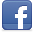 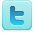 